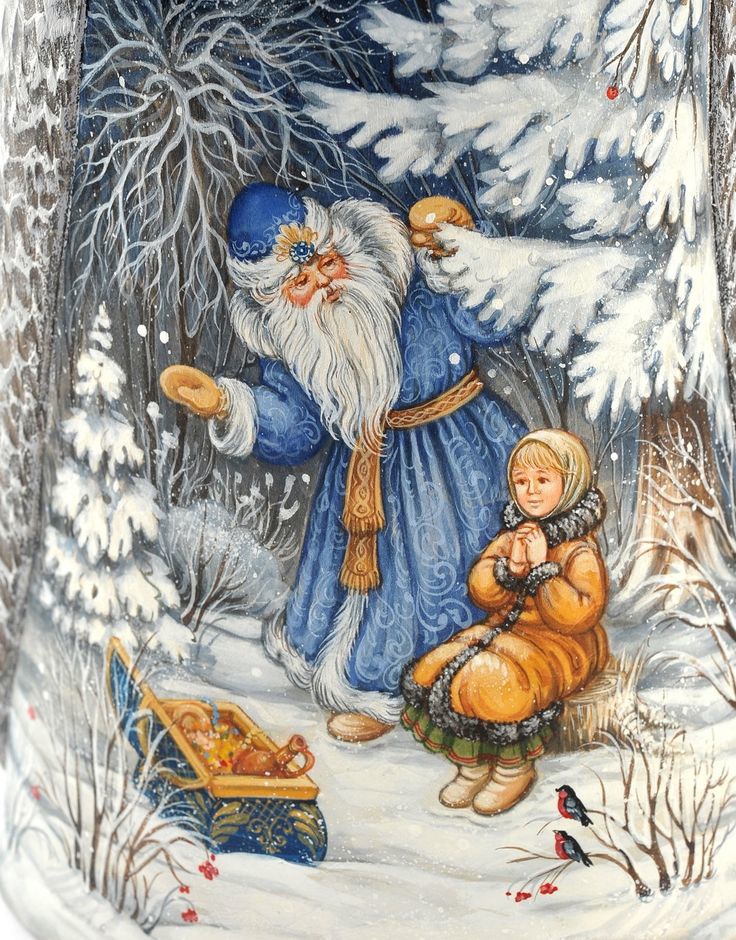 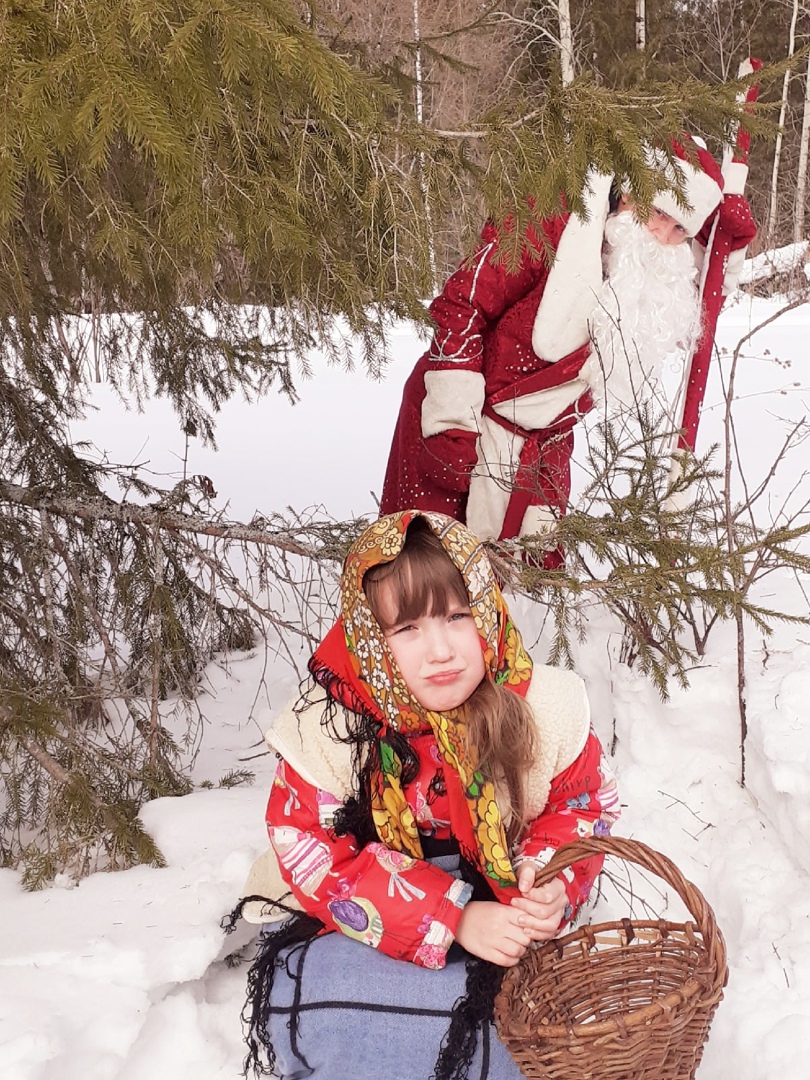 Семья  Федосеевой КсенииСказка «Морозко»Воспитатель Лазукова Е.В.